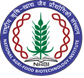 National Agri-Food Biotechnology Institute (NABI)(Dept. of Biotechnology, Ministry of Science & Technology, Govt. of India)Sector-81, Knowledge City, Manauli P.O, S.A.S. Nagar-140306, Punjab, India.Website: www.nabi.res.in.Advertisement no. NABI/Admin/5(09)/2022-23/ACAD-06Walk-In-Interview for temporary position of Junior Research FellowsNational Agri-Food Biotechnology Institute (NABI) is an autonomous Institute under the Department of Biotechnology, Government of India. NABI aims at catalyzing the transformation of the Agri-food sector in India by being a nodal organization for knowledge generation and translational science leading to value-added products based on Agri-Food biotech innovations for improved household nutritional security. Since its inception in 2010, NABI is involved in research activities for Biofortification, the development of designer crops for improved nutrition, providing sustainable and novel solutions for quality food and nutrition, and the development of evidence-based functional foods to counter malnutrition. The food and nutritional Biotechnology division at NABI requires the following research personnel purely on a temporary basis. Project title: Understanding TRPA1-mediated gut hormone release mechanism in enteroendocrine cells (NABI core)Junior Research Fellow (One position) Principal Investigator: Dr. Mahendra Bishnoi, Scientist-EPh.D. Registration at IISER, MohaliSponsoring Agency:   NABI core grant (Department of Biotechnology)Essential Qualifications: - Post Graduate Degree in Basic Science OR Graduate/Post Graduate Degree in professional course selected through a process described through any one of the following: - Scholars who are selected through National Eligibility Tests-CSIR-UGC-NET including Lectureship (Assistant Professorship), GATE and GPAT The selection process through National Level examinations conducted by central government departments and their agencies and institutions such as DST, DBT, DAE, DOS, DRDO, MHRD, ICAR, ICMR, IIT, IISc, IISER etc. Duration: - Appointment is co-terminus with the project.Desired Experience: - Experience in working with rodents especially mice (primary cell culture techniques, injection and surgical techniques, retrograde and anterograde labelling, real time RT-PCR, western blotting, immunohistochemistry with strong knowledge in basic concepts of gastrointestinal system and metabolism. Basic understanding of data analysis tools like R and Graphpad Prism and other bioinformatics tools will be plus.Responsibilities: - Selected candidate will work in close association with the PI on the project to understand the role TRPA1 on gut hormone release through enteroendocrine cells in stomach and colon. Further, he will link these findings to the development of ghrelin resistance and its prevention. Candidate will also be responsible to manage day to day activities for the successful execution of the project, designing of the experiments, data analysis, manuscript writing and progress report preparation. Emoluments: - Rs. 31,000/- per month plus HRA (As per DST OM No.SR/S9/Z08/2018 dated 30.01.2019)Age limit: - 28 Years (Relaxation is admissible in case of SC/ST/OBC/PD as per GOI Instructions)Name of project:  "Generating high-depth genomics information for the Himalaya rice cultivars for improving nutritional quality and stress tolerance (GAP-53)"Name of Principal Investigator: Prof. Ashwani Pareek, Executive DirectorName of Co-Principal Investigator: Dr. Joy K. Roy, Scientist-F Research Position (temporary) and number: Junior Research Fellow (JRF) - One Duration: Up to March 23rd, 2022Ph.D. Registration at IISER, MohaliDetails of requirement and responsibility:For JRF Emoluments and Eligibility conditions are as per DST OM: SR/S9/Z-08/2018 dated January 30, 2019.Age: 28 years (Relaxation is admissible in the case of SC/ST/OBC/PD and women candidates as per GOI instructions)Project Title: Towards improving abiotic stress tolerance in crop plants. (NABI Core)Junior Research Fellow: (One Position)Principal Investigator: Prof. Ashwani Pareek, Executive DirectorPh.D. Registration at IISER, MohaliDuration: The appointment will be initially for a period of one year. Further extension from 1st year to 2nd Year will be subject to submission of progress report submitted by selected candidate and satisfactory assessment remarks given by the reporting officer/ availability of funds. Up-gradation from JRF to SRF will be on the basis of the submission of a progress report and further assessment. Essential Qualification: Postgraduate degree in Basic Science or Graduate/Post Graduate in the professional course selected through a process described through any one of the following:a) Scholars are selected through National Eligibility Tests-CSIR UGC NET including Lectureship (Assistant Professorship) and GATE.   b) The selection process through National level examinations conducted by Central Government Departments and their agencies and institutions such as DST, DBT,DAE,DOS,DRDO,MHRD,ICAR,ICMR,IIT,IISc,IISER, etc.  Desired Experience: Working knowledge with molecular biology, especially in genome editing tools with good research publications in reputed journals. Knowledge in crop breeding tools will also be appreciated. Emoluments: 31,000/- PM Plus HRAAge: 28 years (Relaxation is admissible in the case of SC/ST/OBC/PD and women candidates as per GOI instructions)   Application Procedure & Other Conditions1. All interested candidates may appear for Walk-In-Interview at National Agri-Food Biotechnology Institute located at Knowledge city, Sector-81, Mohali - 140306, Punjab on 01-08-2023 at 09:00 A.M. along with the duly filled application form available on the website www.nabi.res.in.2. Incomplete application forms and applications that are not in proper format may be summarily rejected. 3. The applications should be submitted strictly as per the prescribed format that can be downloaded from the NABI website. 4. Candidates applying for more than one option can give their preference in the same application by ticking multiple options. No need to submit a separate application form for each option. 5. Candidates should ensure that information mentioned in the application form is accurate. Once the application form is submitted no further request regarding any changes/ information in the application form will be considered.                         6. The duly filled application form must be submitted at the time of registration at NABI from 09:00 AM to 10:00 AM on 01-08-2023. 7. The candidates must ascertain their eligibility before applying, as ineligible candidates will not be interviewed. 8. All the candidates are requested to appear for a Walk-In interview with an application form, experience certificates, publications, and original degree certificates and transcripts.  9. Original mark sheets, certificates, award/fellowship, etc must be accomplished for verification at the time of the interview, and attach one set of attested copies of the documents with the application form.  10. No TA/DA will be paid for appearing in the interview. 11. Canvassing in any form or bringing influence, political or otherwise, will lead to disqualification of the candidate(s). 12. Candidates should strictly adhere to guidelines issued by World Health Organization and Centre Govt/State Govt on Covid-19.  Manager AdministrationManpowerEssential qualificationExperienceEmolument (Rs.)ResponsibilityJunior Research Fellow (JRF) for first two year In 3rd year, JRF will be converted into Senior research fellow (SRF) Postgraduate degree in Basic Science or Graduate/Post Graduate in the professional course selected through a process described through any one of the following:                 a) Scholars are selected through National Eligibility Tests-CSIR UGC NET including Lectureship (Assistant Professorship) and GATE.                                    b) The selection process through National level examinations conducted by Central Government Departments and their agencies and institutions such as DST, DBT,DAE,DOS,DRDO,MHRD,ICAR,ICMR,IIT,IISc,IISER, etc. Experience in bioinformatics and computational biology; next-generation genomic sequence analysis; expertise in Python programming, R-programJRF (1st & 2nd year): 31,000/- per month + 16% HRA3rd year (SRF)35,000/- per month + 16% HRA1.  Analysis of next generation sequence data on genomes and transcriptomes;2. Development of Python-based scripts for custom-design sequence data analysis;3. Preparation of the progress report and manuscript